Spring 2023: Isenberg Real Estate Advisors Application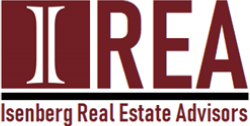 *Please upload this application form, your resume, and your unofficial transcript to the IREA website submission portal. If you have any questions please email isenbergrealestateadvisors@gmail.com.*The application deadline is Tuesday, November 15th, at 11:59 pm. Thank you for your interest in the Isenberg Real Estate Advisors.Name:	Graduation Year: Major/Minors:GPA:Phone #:Why do you want to join the Isenberg Real Estate Advisors?What relevant experiences do you have that you can bring to the advisors?  If so, what?What differentiates you from other candidates?Why are you interested in real estate, and what areas specifically interest you?Tell us something about yourself that is not on your resume or briefly discuss what you like to do in your free time.